“我要申请农业机械购置补贴”“一次办”服务规程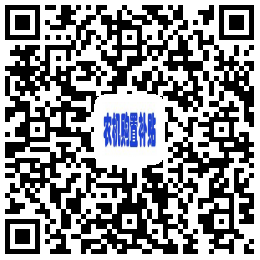 平江县行政审批服务局2019年6月申  明一、请认真阅读本服务规程。二、对照材料清单准备相应材料，确保材料齐全、填写完整、真实、有效，且符合法定要求。三、本服务规程旨在帮助您迅速了解农业机械购置补贴的有关审批服务信息，实施清单的全部内容您可通过以下渠道获取详细信息：（http://zwfw.hunan.gov.cn/hnvirtualhall/430626999000/jsp/index.jsp)“我要申请农业机械购置补贴”“一次办”服务规程指南一、事项名称：“我要申请农业机械购置补贴”二、服务对象：拟办理农业机械购置补贴的单位或个人三、适用范围：平江县域内四、办理结果通过惠农补贴“一卡通”打卡发放补贴资金五、受理窗口平江县各乡镇人民政府审批决定机构平江县农业农村局申请条件申请人所购机具必须是已纳入湖南省农机购置补贴系统的且在省内定点经销商处购置的机具。八、材料清单九、办理基本流程“我要申请农业机械购置补贴”一次办流程图（时限：5个工作日）	不符合条件的	不符号条件机具和申报十、办理说明1、申请人须向户籍所在地申请。2、个人购置同一机具2台及以上、单位购置5台及以上者须先向县农业机械购置补贴领导小组申请批准后，所购置机具方可申请办理农机补贴。3、财政每月一批次打卡发放补贴资金。十一、审批时限5个工作日（不含公示期和财政拨付补贴资金期）收费标准及依据不收费十三、办公地点和时间平江县各乡镇人民政府法定工作日夏季（7月1日—9月30日）：上午 8:00—12:00 下午15:00—18:00冬季（10月1日—次年6月30日）：上午8:00—12:00下午14:30—17:30十四、咨询监督电话咨询电话：0730-6223403监督电话：0730-6224148涉及名称序号申请材料材料来源份数各类情形材料要求基本材料1身份证、户口本复印件申请人提交1申请人为单位的应提交法人代表的身份证、户口本复印件本人签字“与原件一致”复印件与原件保持一致基本材料2惠农补贴一卡通存折复印件申请人提交1基本材料3人机合影照片申请人提交1申请人为单位的应是法人代表与机具的合影照片真实有效基本材料4实行牌证管理机具需出具行驶证复印件申请人提交1基本材料5购机发票原件及复印件经销商提供1基本材料6购机合同原件经销商提供1注明机具补贴金额、付款方式基本材料7申办农机补贴风险提示经销商提供1填写规范，工整，不漏项基本材料8营业执照复印件申请人提交1申请人为单位的，应提交营业执照复印件